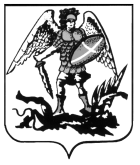 ПРАВИТЕЛЬСТВО АРХАНГЕЛЬСКОЙ ОБЛАСТИМИНИСТЕРСТВО СТРОИТЕЛЬСТВАИ АРХИТЕКТУРЫ АРХАНГЕЛЬСКОЙ  ОБЛАСТИР А С П О Р Я Ж Е Н И Еот 10 октября 2019 г. № 259-рг. АрхангельскОб отклонении предложений по внесению изменений 
в правила землепользования и застройки муниципальных образований Приморского муниципального района Архангельской областиВ соответствии с пунктами 17 и 18 Порядка деятельности комиссии 
по подготовке проектов правил землепользования и застройки муниципальных образований Архангельской области, утвержденного постановлением министерства строительства и архитектуры Архангельской области от 26.03.2019 № 9-п, а также на основании пунктов 26, 27, 28, 29 протокола заседания комиссии по подготовке проектов правил землепользования и застройки муниципальных образований Архангельской области от 11.09.2019 № 13:Отклонить предложение ФКГУ «Северо-Западное территориальное управление имущественных отношений» (вх. № 201-1482 от 01.08.2019) о внесении изменений в правила землепользования и застройки муниципального образования «Талажское» Приморского муниципального района Архангельской области в части установления вида разрешенного использования для земельного участка 
с кадастровым номером 29:16:064704:3 «Обеспечение обороны и безопасности» (кодовое обозначение 8.0), «Обеспечение вооруженных сил» (кодовое обозначение 8.1), по причине отсутствия координат границ земельного участка с кадастровым номером 29:16:064704:3.Отклонить предложение ФКГУ «Северо-Западное территориальное управление имущественных отношений» (вх. № 201-1482 от 01.08.2019) о внесении изменений в правила землепользования и застройки муниципального образования «Боброво-Лявленское» Приморского муниципального района Архангельской области в части установления основных видов разрешенного использования для земельных участков с кадастровыми номерами: 29:16:040103:1, 29:16:090201:300, 29:16:090201:38, 29:16:091402:1 «Обеспечение обороны и безопасности (кодовое обозначение 8.0) и «Обеспечение вооруженных сил (кодовое обозначение 8.1), 
по причине отсутствия необходимости внесения указанных изменений в связи с тем, что указанные участки расположены в территориальной зоне специального назначения, связанной с государственными объектами (кодовое обозначение Сп2), которая содержит испрашиваемые виды разрешенного использования земельного участка.Отклонить предложение ФКГУ «Северо-Западное территориальное управление имущественных отношений» (вх. №201-1482 от 01.08.2019) 
о внесении изменений в правила землепользования и застройки муниципального образования «Уемское» Приморского муниципального района Архангельской области в части установления вида разрешенного использования для земельного участка 
с кадастровым номером 29:16:071205:2 «Обеспечение обороны и безопасности» (кодовое обозначение 8.0), «Обеспечение вооруженных сил» (кодовое обозначение 8.1), по причине отсутствия необходимости внесения указанных изменений в связи 
с тем, что земельный участок с кадастровым номером 29:16:071205:2 расположен 
в территориальной зоне специального назначения, связанной с государственными объектами (кодовое обозначение Сп2), которая содержит необходимые виды разрешенного использования.Отклонить предложение ФКГУ «Северо-Западное территориальное управление имущественных отношений» (вх. №201-1482 от 01.08.2019) о внесении изменений в правила землепользования и застройки муниципального образования «Приморское» Приморского муниципального района Архангельской области в части установления основных видов разрешенного использования для земельных участков 
с кадастровыми номерами: 29:16:230101:10, 29:16:230101:13, 29:16:230101:14 «Обеспечение обороны и безопасности (кодовое обозначение 8.0) и «Обеспечение вооруженных сил (кодовое обозначение 8.1), по причине отсутствия необходимости внесения указанных изменений в связи с тем, что земельные участки с кадастровыми номерами 29:16:230101:10, 29:16:230101:13, 29:16:230101:14 расположены 
в территориальной зоне специального назначения, связанной с государственными объектами (кодовое обозначение Сп2), которая содержит необходимые виды разрешенного использования. 5. Опубликовать настоящее распоряжение на официальном сайте Правительства Архангельской области. 6. Направить копию настоящего распоряжения в органы местного самоуправления муниципальных образований, в отношении территорий которых рассмотрены предложения, для официального опубликования в порядке, установленном для официального опубликования муниципальных правовых актов, иной официальной информации. Копия распоряжения подлежит опубликованию на официальных сайтах соответствующих муниципальных образований Архангельской области.7. Рекомендовать органу местного самоуправления муниципального образования «Приморский муниципальный район» Архангельской области опубликовать настоящее распоряжение на официальном сайте муниципального образования «Приморский муниципальный район» Архангельской области.8. Настоящее распоряжение вступает в силу со дня его подписания. Исполняющий обязанностиминистра В.Г. Полежаев